Nuevo lanzamiento de Fading Out el 21 de marzo de 2018The Grim Line se puso en marcha a finales de 2013 en Murcia como consecuencia de la necesidad vital de los cuatro integrantes de dar rienda suelta a sus ideas musicales y creativas, y para expresar y compartir sus sentimientos, preocupaciones e inquietudes.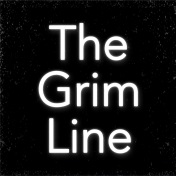 Tras un periodo de creación compositiva —que tuvo lugar entre 2013 y 2016—, en el mes de diciembre de 2016, la banda decide realizar la grabación de un primer EP que incluye una selección de cinco de las canciones compuestas hasta la fecha. Grabado en los estudios Crashpad de Granada y producido por Paco Román (Neuman), con la colaboración de Dani Molina (Neuman), el EP es un “pedacito de sentimiento”, grabado con mucho cariño, y una primera declaración de intenciones de lo que está por llegar.Julián García (voz y guitarra), Alejandro Ramón (guitarra), Ángel Pagán (batería) y Álvaro Céspedes (bajo), parten del indie y rock más oscuro de finales de los 80 y principios de los 90 para transformarlo en un nuevo y característico sonido con estribillos y melodías sencillas y pegadizas, letras con posibilidad de distintas lecturas o entendimientos, y múltiples guitarras que desembocan en un sonido post-rock o shoegaze atemporal.El miércoles día 21 de marzo a las 12:00 horas, un trocito de este EP y de ese “sentimiento” se hará público en forma de vídeo lyric a través de la canción Fading Out, tal vez uno de los temas incluidos en el EP que mejor representa la unión de los distintos sonidos de la banda. Lo mejor, el EP completo, está por llegar.Más información y redes sociales:www.thegrimline.com
www.facebook.com/thegrimline
www.instagram.com/thegrimline
www.twitter.com/thegrimlinewww.youtube.com/channel/UCN8Y8DOaQW-O30fERuc88IwContacto:info@thegrimline.comTeléfono: 658 537 933